AARON LASSEY
13/12/1988
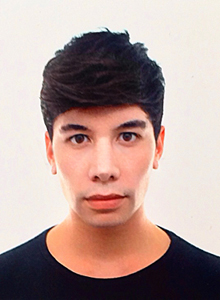 
PROFILE
With a genuine interest in foreign languages since childhood, a passion for language learning and thereafter language teaching, I have endeavored to obtain as much knowledge and life experience possible in language education ever since. With comprehension of Asian languages as well as honed awareness and appreciation for Asian culture in general, it seemed only natural to utilize this when it came to a career path. Building formidable relationships with those who do not speak the same language as my own has also been common for me since a young age, so much so that interaction in multilingual environments feels almost second nature. It is these combining factors that have confirmed my dedication to language education, and avidly continue to pursue a life in this direction.EXPERIENCE 
(2014 – PRESENT) LITTLE FOX LANGUAGE INSTITUTE // Gangnam-gu, Seoul, Korea 
Textbook-based teaching methods incorporated with modern computer flash technology were applied to improve students’ language abilities. Ranging from 1st to 6th grade, a heavy focus on phonics, grammatical accuracy, reading comprehension, structured essay writing, free-thinking conversation and debate skills were developed. Voice recordings, speeches, and written work were also produced and evaluated online to further maintain students’ skills. Extra duties such as computing and curriculum development were included.

(2013 – 2014) EUNSEOK PRIVATE ELEMENTARY SCHOOL // Dongdaemun-gu, Seoul, Korea
An intense regime was upheld to maintain the high level of English education at Eunseok Elementary School. As well as solo English class instruction, duties included weekly journal grading, monthly testing and report card writing, voice recording for listening exams, separate English ‘immersion’ classes, after school work, and creating our own textbooks for seasonal camps.(2010 – 2012) JUNGANG ELEMENTARY SCHOOL // Bucheon, Gyeonggi-do, Korea
Ensured the policies of Bucheon Elementary School were implemented by providing proper English education and appropriate care for children. Showcased the ability to form welcoming rapport with students as well as maintain authority as an educator. Fulfilled the duties as a foreign language teacher not only through co-teaching but also in after school work, seasonal camps and school events.(2009 - 2010) YBM ECC ENGLISH LANGUAGE INSTITUTE // Pyeongtaek, Gyeonggi-do, Korea
Instructed and helped improve the English skills of children as early as kindergarten students through to elderly – materials ranging from basic phonics to advanced English literature. Educational settings differed from one on one to focused groups to classroom environments, whilst maintained a healthy relationship with students to ensure smoother development.EDUCATION
BA - ASIAN LINGUISTICS // AUCKLAND UNIVERSITY OF TECHNOLOGY
Major in Japanese with a minor in Chinese.

TESOL // NEW ZEALAND INSTITUTE OF TECHNOLOGY
Intensive ESL program that involved theory, observation, and classroom practical work with foreign students from South Korea and New Caledonia.

INTENSIVE JAPANESE LANGUAGE PROGRAM // WASEDA UNIVERSITY
A Japanese language exchange program completed after one year.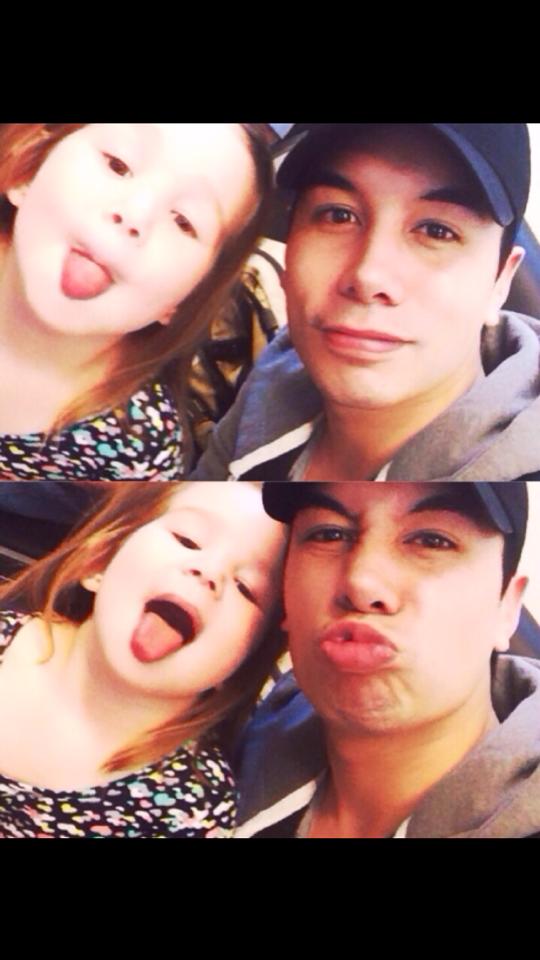 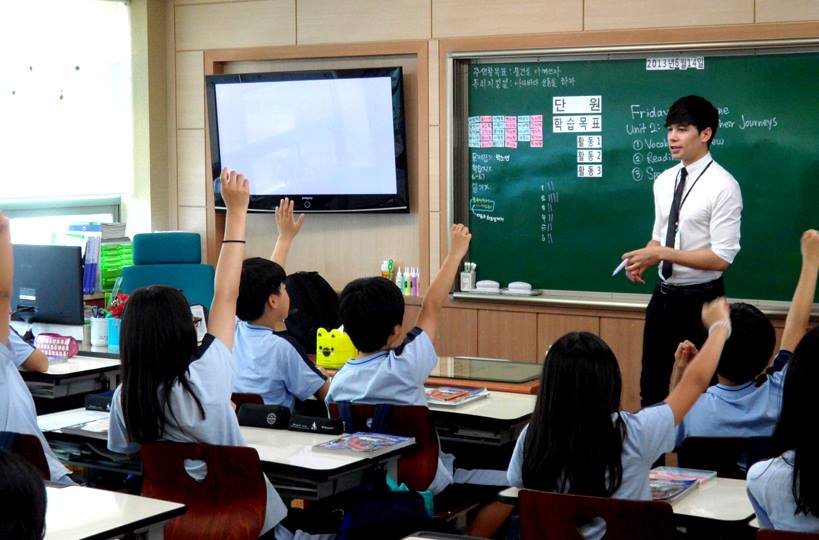 